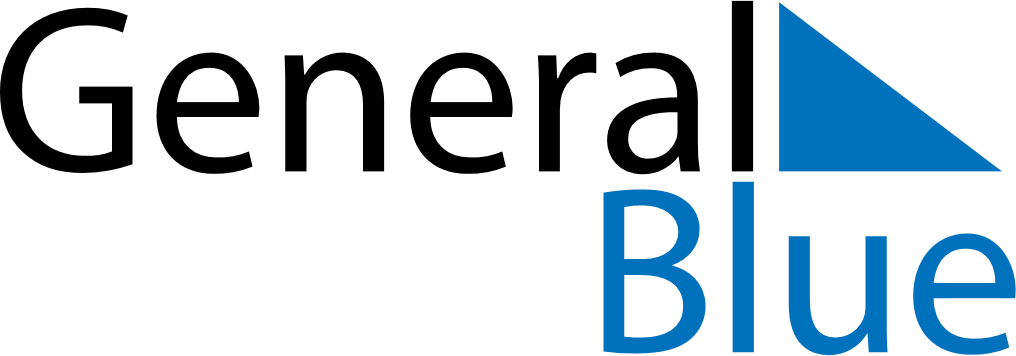 June 2028June 2028June 2028The NetherlandsThe NetherlandsSUNMONTUEWEDTHUFRISAT12345678910PentecostWhit Monday1112131415161718192021222324Father’s Day252627282930